Es gilt das gesprochene Wort40. Sitzung der Bezirksverordnetenversammlung Tempelhof-Schöneberg von Berlin am 11.12.2019Mündliche Anfrage der BV Katharina Marg (DIE LINKE)Nr. 29 Bald eine Drogerie in Marienfelde oder weiterhin Leerstand bei der Deutschen Wohnen?1. FrageWelche Neuerungen gibt es im Falle des Leerstands bei der Deutschen Wohnen in der Hildburghauser Straße 29?Antwort Es gibt keine neuen Erkenntnisse zum Leerstand in der Hildburghauser Straße. Bisherige Versuche, hier zu einer Klärung zu kommen, verliefen ergebnislos. Ein Termin zur Klärung offener Fragen wurde für Anfang April vereinbart.2. FrageWird es, wie von den Anwohner_innen per Unterschriftenaktion gefordert, eine Drogerie in der genannten Umgebung geben?Antwort Nach eigenen Angaben plant die Deutsche Wohnen nach wie vor die Ansiedlung eines Drogeriemarktes vor Ort. Details zur Zeitschiene sind bislang nicht bekannt.Bezirksbürgermeisterin Angelika SchöttlerBezirksamt Tempelhof-Schöneberg von BerlinAbteilung Finanzen, Personal und Wirtschaftsförderung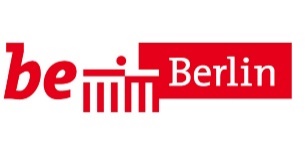 